We are called to be the Church: to celebrate God’s presence, to live with respect in Creation, to love and serve others, to seek justice and resist evil, to proclaim Jesus, crucified and risen, our judge and our hope.In life, in death, in life beyond death, God is with us.We are not alone. Thanks be to God.Bringing Forward God’s Tithes and Our Gifts*Doxology # 95   Praise God from whom all blessings flow; praise him, all Creatures here below; praise him above, ye heavenly host; praise Father, Son, and Holy Ghost. Amen.*Prayer of ThanksgivingSharing of Joys and ConcernsThe Lord’s PrayerOur Father, who art in heaven, hallowed be thy name. Thy kingdom come, Thy will be done on earth as it is in heaven. Give us this day our daily bread and forgive us our trespasses, as we forgive those who trespass against us. And lead us not into temptation, but deliver us from evil. For thine is the kingdom, and the power, and the glory, forever. Amen.*Singing Our Faith # 2153  “I’m Gonna Live So God Can Use Me”*Blessing and Dismissal*PostludeScatter to Serve God & NeighborWelcome to all! We gather to praise God for the innumerable blessings given to us and to grow deeper in the Spirit. Joyfully, let us lift our hearts to God.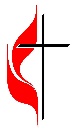 C hestnut Hill United Methodist ChurchMaking disciples of Jesus Christ 
for the transformation of the world.You are welcome at Chestnut Hill UMC. 
4660 Fort Avenue ~ Lynchburg, Virginia 24502Church: 434-239-8423 Minister’s Cell: 434-944-7723, Minister’s Email: awhite@ves.orgAssociate Minister’s Cell: 1-502-489-0200Associate Minister’s Email: healingsolutions12@gmail.comEmail: chestnuthillumc@comcast.net On the Web at chestnuthillumc.netFind us on Facebook: Chestnut Hill United Methodist Church    Chestnut Hill United Methodist Church10:30 a.m. ~ October 29, 2023 ~ Reformation SundayOur ministry vision for the Virginia Annual Conference is “to be disciples of Jesus Christ who are lifelong learners, who influence others to serve.” Welcome! Join us in worshiping God!PreludeWelcome and Ministry Announcements  Welcome in the name of Christ our Lord. Please register your attendance, printing your name, address, phone, and email, on the attendance pad provided on your pew. Thank you for silencing cell phones as we gather to worship God.Invocation*GreetingO love divine, unfathomed!O shoreless sea of bliss!Thy throne the highest heaven,Yet flowing down to thisDark world of guilt and sorrow,Redeems the fettered soul;Thy paths of peace I follow,O love, our hearts extol!O love! supreme affection!We bow low at thy shrine,Love is our great salvation;O love divine!Enshrined within the heartOf Father’s tender love,We seem in deep mid-oceanOf heaven’s bliss above;Oh, wonders of redemption!We gaze in silent aweUpon the new creation,Where love is freedom’s law. O love! supreme affection!We bow low at thy shrine,Love is our great salvation;O love divine!	 (Daniel S. Warner, 1842-1895)*Singing Our Faith # 154 (vs 1, 2, 4, & 6) “All Hail the Power of Jesus’ Name”*Opening PrayerAlmighty and everlasting God, increase in us the gifts of faith, hope, and charity; and, that we may obtain what you promise, make us love what you command; through Jesus Christ our Lord, who lives and reigns with you and the Holy Spirit, one God, for ever and ever. Amen.Anthem 			“The Love of God”Greeting Friends and NeighborsScripture Lesson	         Luke 6:27-38The Word of God for the people of God. 	Thanks be to God.*Singing Our Faith # 172	“My Jesus, I Love Thee”The Good News    	“The Hard Work of Love”*Affirmation of Faith We are not alone, we live in God’s world.We believe in God: who has created and is creating,who has come in Jesus, the Word made flesh,to reconcile and make new, who works in us and othersby the Spirit.We trust in God. **Calendar ****Looking Ahead on the Calendar **Cards for Homebound MembersPlease take a moment to sign the cards for our homebound members that Erin has placed in the Commons.For the Grocery Cart: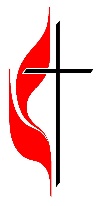 October ~ Canned green beans, corn, yams, cranberry sauce, boxed instant mashed potatoes, stuffing mix.Place donations in the grocery cart, located in the Commons.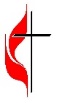 DIRECTORY OF CHESTNUT HILL UNITED METHODIST CHURCHMonday, 10/306:00 p.m.Line Dancing (Camp Meadowlark)Thursday, 11/210:00 a.m.Merry Marthas CircleWe will go on a “field trip” to the University of Lynchburg’s Claytor Nature Center in Bedford. If the weather is suitable we will eat a picnic lunch there (each bring their own sandwich or salad, I will bring dessert). If rainy or too cold, we will eat at a restaurant in Bedford. We will carpool from church, to be there by 11:00. Anyone is welcome to join us!Friday, 11/310:00 a.m.HomeschoolSunday, 11/5Daylight Saving Time endsRemember to set your clocks BACK one (1) hour before bedtime on Saturday, November 4, 2023.Saturday, 11/119:30 a.m.Mountain View District Palooza, First UMC, Martinsville, VA Charge Conferences will be held along with District Conference.Sue Haupert-JohnsonSue Haupert-Johnson  Richmond Area Resident Bishop  Richmond Area Resident BishopDenise BatesDenise BatesMountain View District SuperintendentMountain View District SuperintendentAdam WhiteAdam WhiteMinisterMinisterErin LongErin LongAssociate MinisterAssociate MinisterMonica CampbellMonica CampbellAdministrative AssistantAdministrative AssistantHeather WilsonHeather WilsonDirector of Music MinistryDirector of Music MinistryJudy MartinJudy Martin Bookkeeper BookkeeperJudy RobertsonElizabeth NicholsJudy RobertsonElizabeth NicholsLay Leader        Missionary in Henry CountyLay Leader        Missionary in Henry County